July 11, 2018Docket Nos. M-2018-2640802M-2018-2640803Deanne O’Dell, Esq.Eckert Seamans Cherin & Mellot, LLC213 Market Street, 8th FloorHarrisburg, PA  17101Re:	Implementation of Chapter 23 of the Public Utility Code            Regarding Pittsburgh Water and Sewer Authority 	Revised pages to Official Prior TariffDear Ms. Dell:	Consistent with Ordering Paragraph 2 of the Final Implementation Order entered March 15, 2018 at the above referenced docket numbers, the Pittsburgh Water and Sewer Authority (“PWSA”) filed, on March 30, 2018, its “Official Prior Tariff.”  On June 22, 2018, your office filed revised pages 3-6 and 3-7 of the Official Prior Tariff because the originally filed pages erroneously did not update the minimum charge for Hydrants (located in Section 305.2(3)(c)(i) and Fire systems (located in Section 305.3.2).	Commission Staff has reviewed the revised pages and supporting materials and found that the Hydrants and Fire systems information in the Official Prior Tariff did not reflect continuing PWSA service pursuant to 66 Pa. C.S. § 3203 and was in error regarding rates actually charged.  Suspension or further investigation does not appear warranted at this time.  Therefore, in accordance with 52 Pa. Code, the revised pages are effective as of the filing date of the Official Prior Tariff, which is April 1, 2018.  	If you have any questions in this matter, please contact Marie Intrieri, Bureau of Technical Utility Services, at (717) 214-9114 or maintrieri@pa.gov.						Sincerely,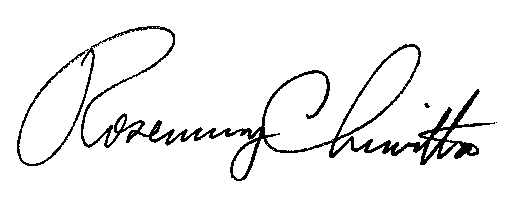 						Rosemary Chiavetta						Secretary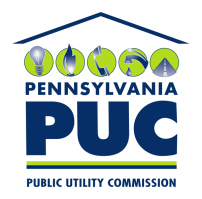 COMMONWEALTH OF PENNSYLVANIAPENNSYLVANIA PUBLIC UTILITY COMMISSION400 NORTH STREET, HARRISBURG, PA 17120IN REPLY PLEASE REFER TO OUR FILE